(21.10.2019 – powyżej 10.000 punktów)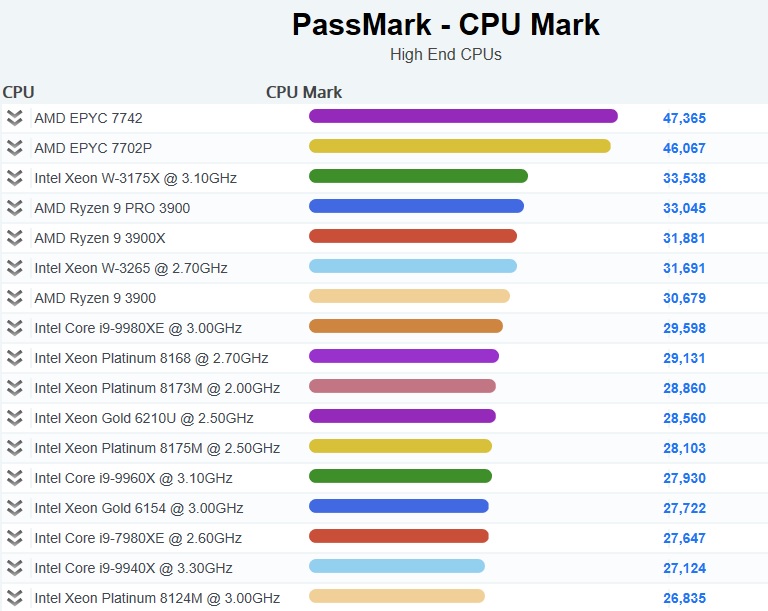 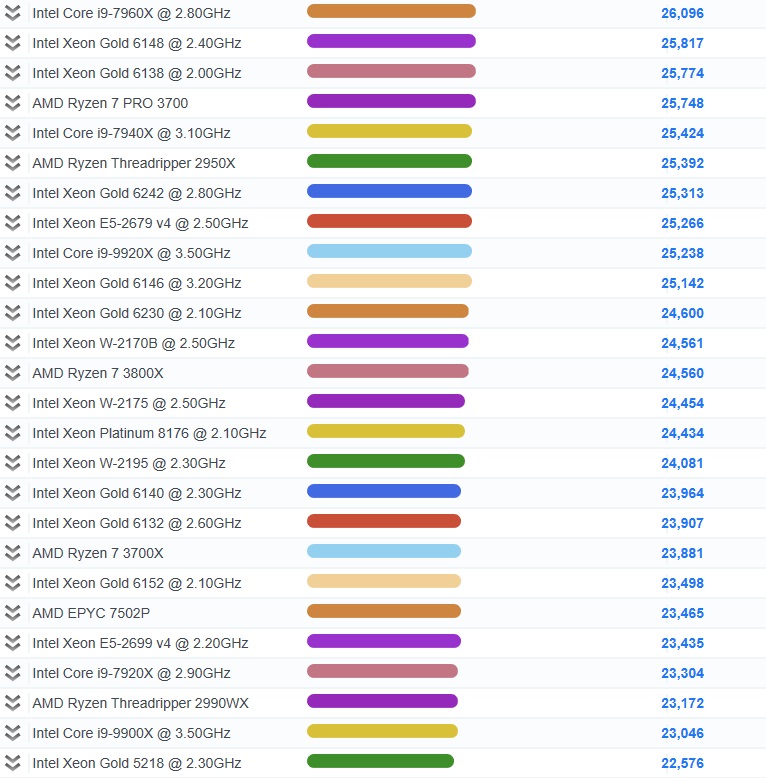 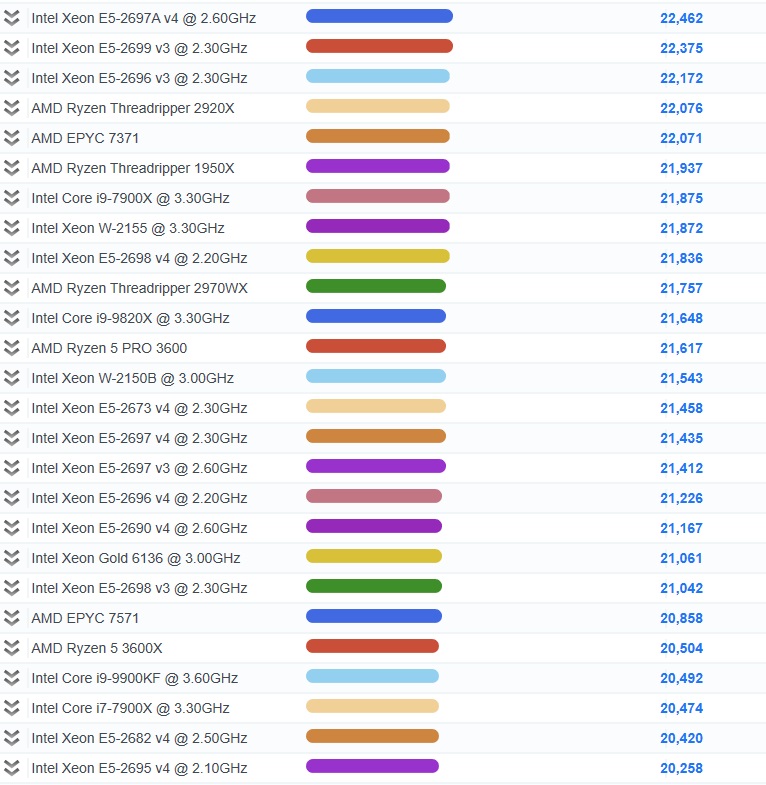 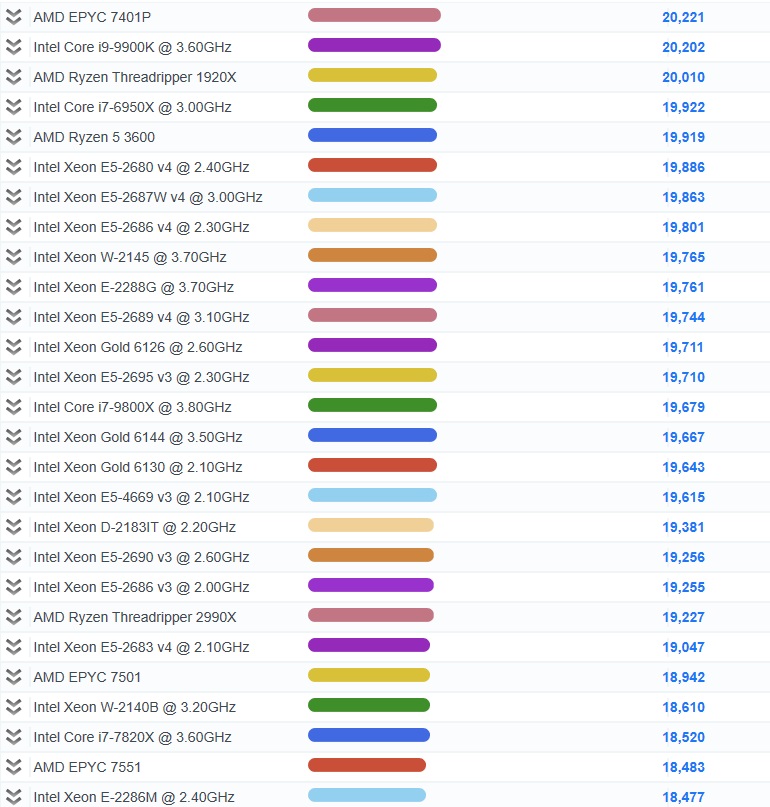 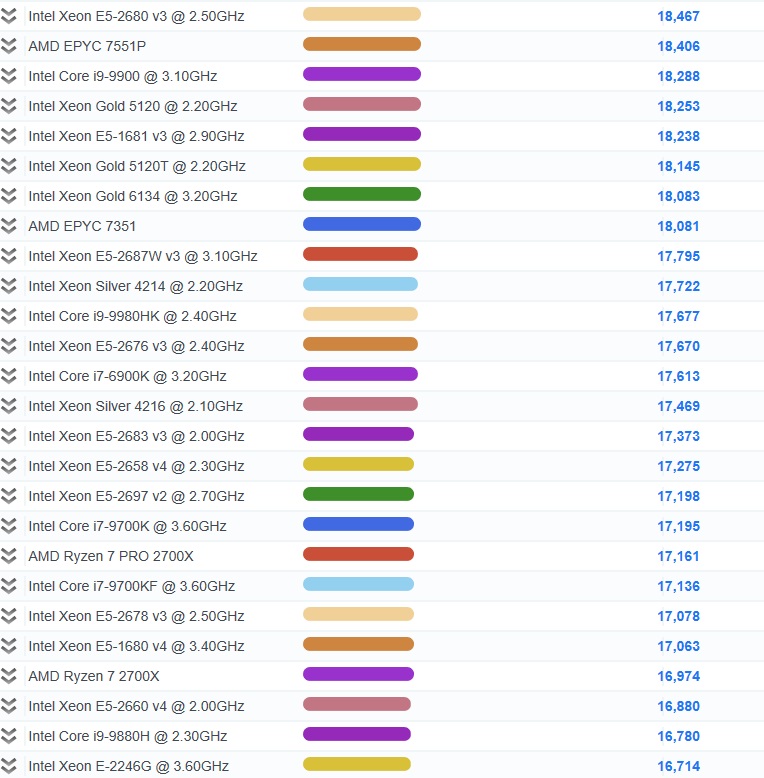 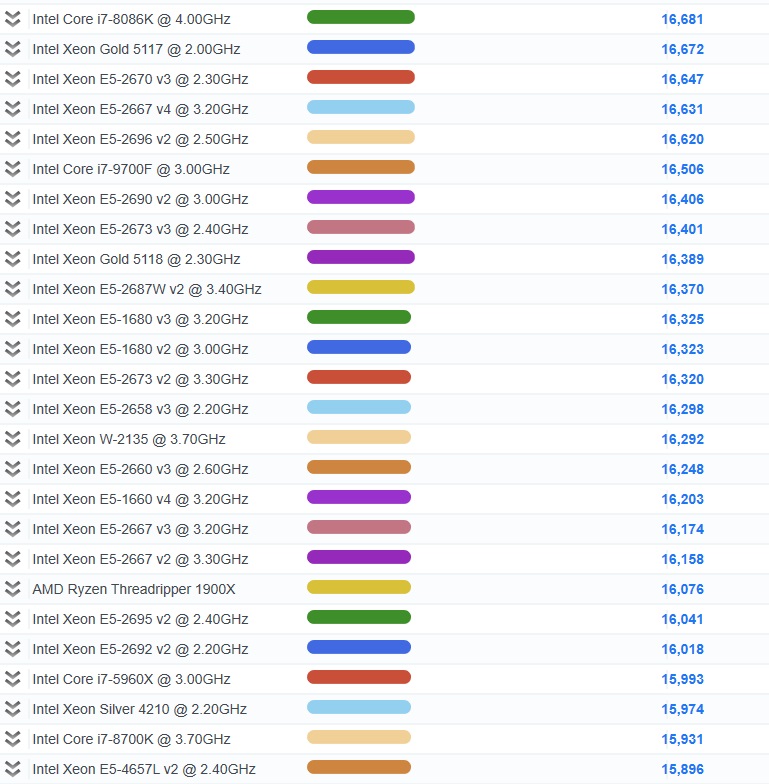 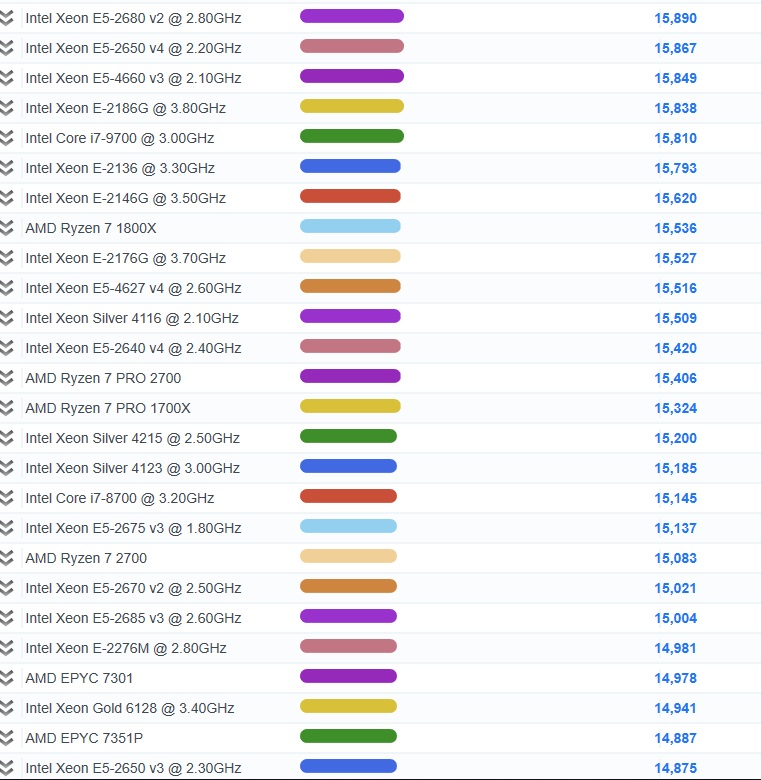 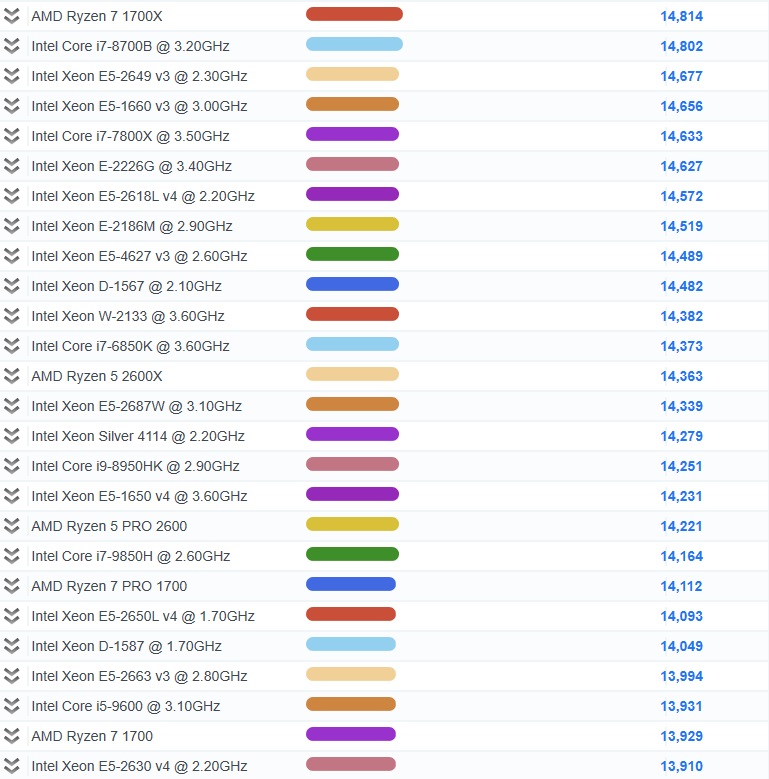 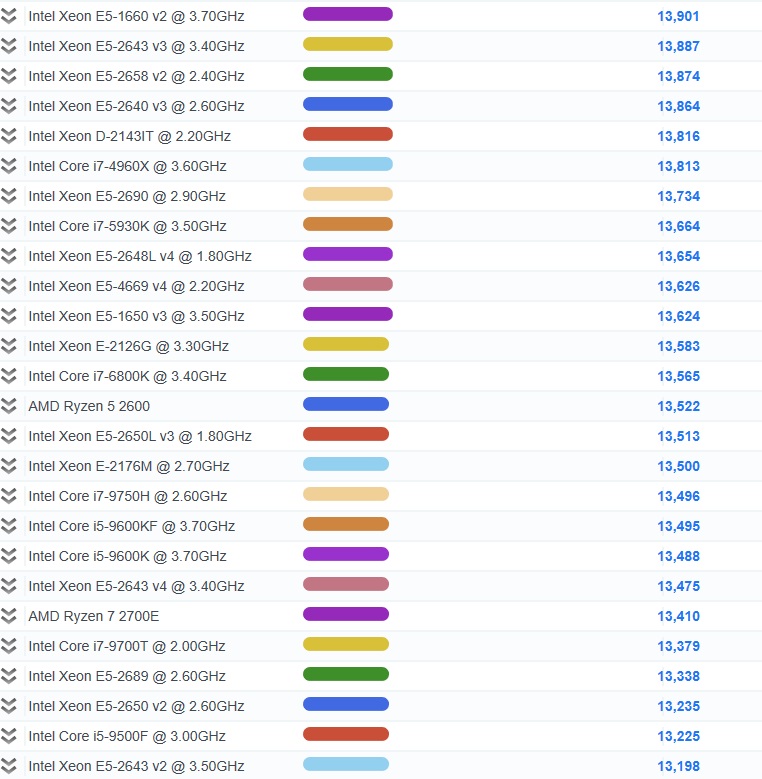 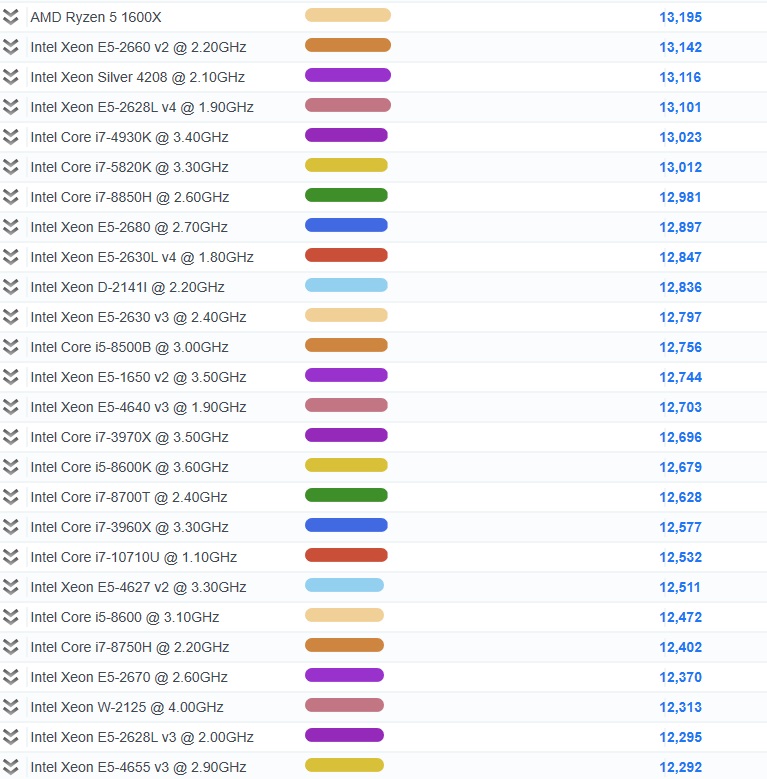 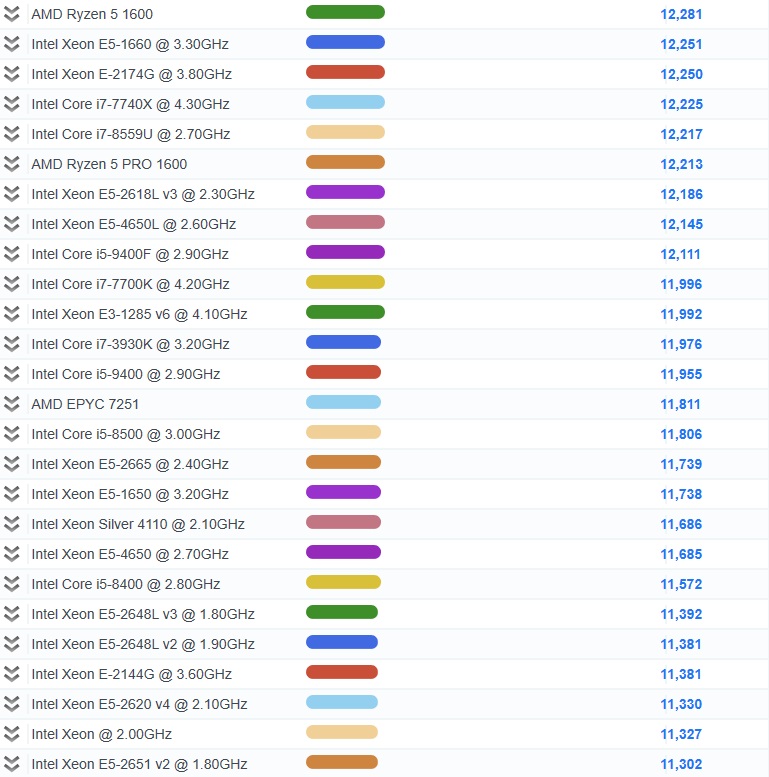 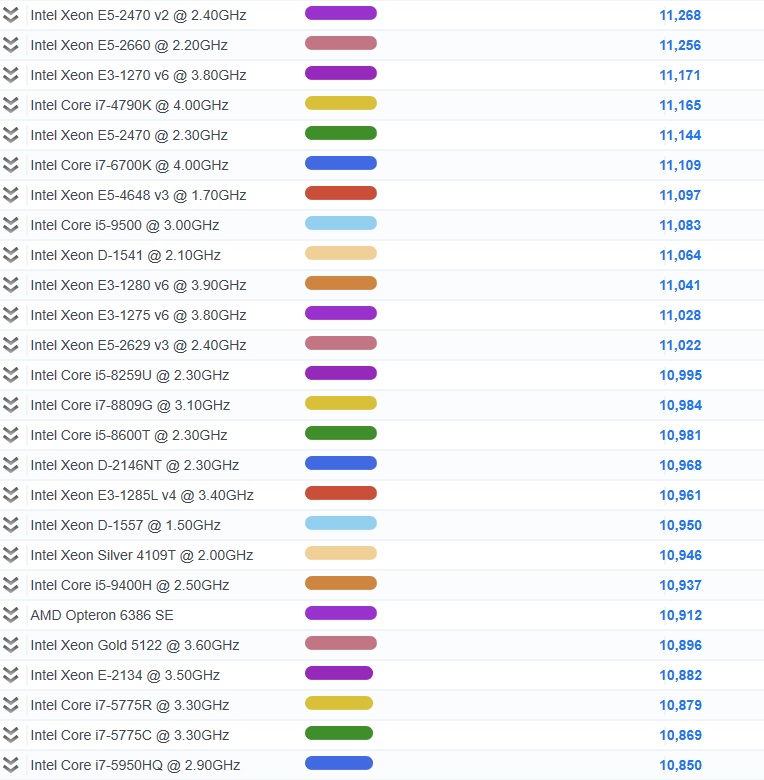 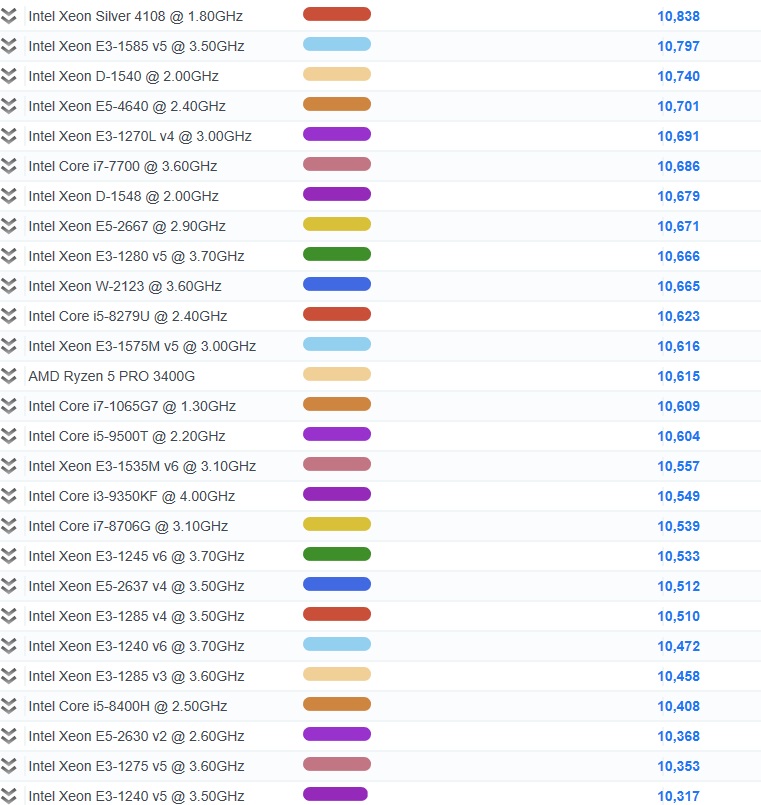 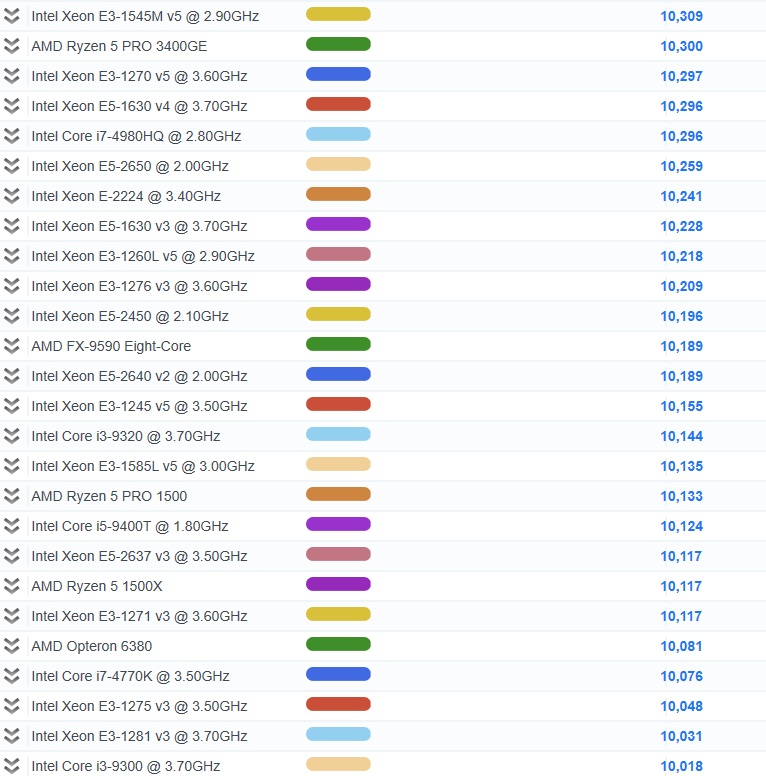 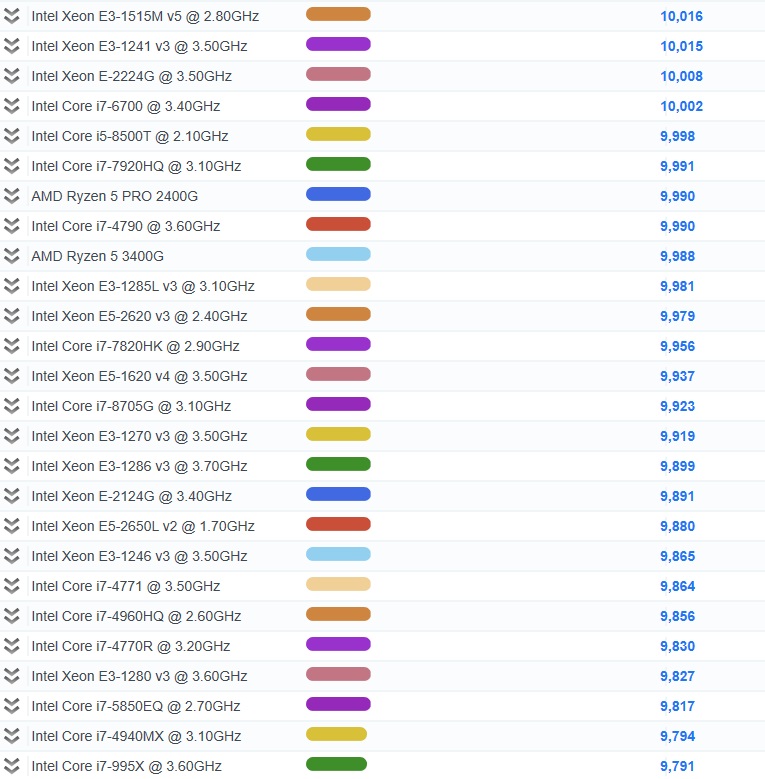 